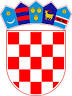          REPUBLIKA HRVATSKAOSJEČKO-BARANJSKA ŽUPANIJA                  OPĆINA ČEPIN           OPĆINSKI NAČELNIKKLASA: 404-01/20-01/1URBROJ: 2158/05-20-2Čepin, 20. ožujka 2020.Temeljem članka 28. Zakona o javnoj nabavi („Narodne novine“, broj 120/16.) i članka 46. Statuta Općine Čepin („Službeni glasnik Općine Čepin“, broj 5/18.-pročišćeni tekst), općinski načelnik Općine Čepin, donosiIzmjene i dopune Plana nabave Općine Čepin za 2020. godinuI.U Planu nabave Općine Čepin za 2020. godinu („Službeni glasnik Općine Čepin“, 4/20.) redni broj 42 se mijenja i sada glasi:II.Ove Izmjene i dopune Plana nabave Općine Čepin za 2020. godinu stupaju na snagu danom donošenja, a objavit će se u „Službenom glasniku Općine Čepin“ i na službenim stranicama Općine Čepin.OPĆINSKI NAČELNIK      															      Dražen Tonkovac42VV-1/20Električna energija – javna rasvjeta - opskrba09310000-51.591.486,72Otvoreni postupakDAOKVIRNI SPORAZUMOŽUJAK36 MJESECI